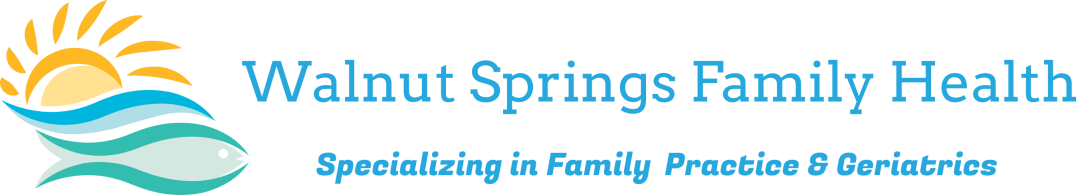 Acuse de Recibo del Acuerdo Medicamentos y Política RecargasCon la firma de este reconocimiento, Confirmo que he leído, entendido, y aceptado todas de las políticas y secciones in the Medication Agreement and Refill Policy. Estoy de acuerdo en cumplir con las políticas de este acuerdo y entender que el incumplimiento para cumplir con este acuerdo puede resultar en mi despido como paciente de Antonio A. Flores, M.D. P.A.Tenga en cuenta que la medicación no será prescrito sin la aceptación de este acuerdo.__________________________________________			       _____________________________Nombre del Paciente: (Manuscrito)					       Fecha:__________________________________________	       __________________________________________Firma del Paciente:                                                                   Guardián: (Si procede)Autorización a Acceso de la Información de Prescripción HistóricoYo por la presente autorizó los proveedores de servicios médicos de Antonio A. Flores, M.D. P.A. para acceder a mi información histórica de medicamentos recetados.__________________________________________			       _____________________________Firma del Paciente:							       Fecha:__________________________________________	      Guardián: (Si procede)                                                                      